TEXT Reading/Writing skills Language summaryName What's your name? I’m/My name's (Jason Douglas).
Date & Place of Birth When/Where were you born? I was born on July 2nd in London.
Nationality Where are you from?/Where do you come from? I'm British./l come from Britain.
Marital Status Are you married? Yes, I am. /No, I'm not. I'm single.
Address What’s your address?/Where do you live? I live at. . ./My address is (3280 Sunshine Boulevard).
Education Where were you educated?/Where did you go to (school)? I went to. . ./I was educated at Lane End
Secondary School.
Profession What do you do?/What’s your job? I'm an actor. I work in a bankInformation filling: 
Read the following three texts and complete the forms above.Text 1  Person autobiography 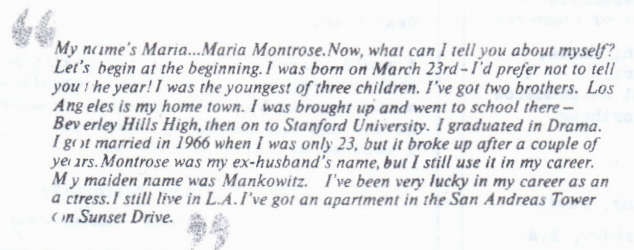 Text 2  Person autobiography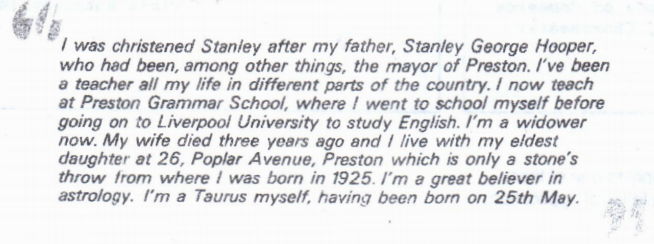 Text 3  	Article from Edinburgh Evening News newspaper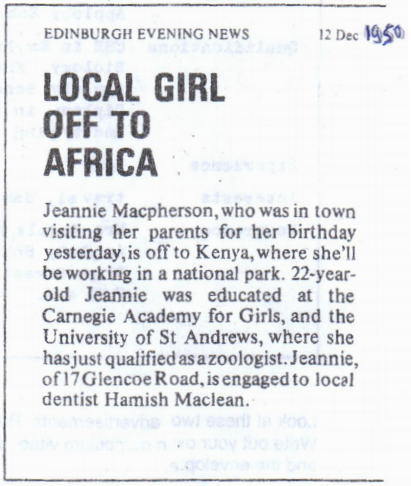 Text 1Text 2Text 3Family NameMontrose. . . . . . . . . . . . Hooper . . . . . . . . . . . McphersonFirst Name(s)Maria . . . . . . . . . Stanley . . . . . . . . . . . JeannieDate of Birth23rd of March 1943 . . . . . . . . . . 25th of May 192511th of December 1938Place of BirthLos Angeles . . . Preston . . . . . . . . EdinburghNationalityAmerican . . . . British . . . . . . Scottish AddressSan Andreas Tower, Sunset DriveLos Angeles26 Poplar AvenuePreston17 Glencoe RoadEdinburghEducationBeverly Hills High. . . . . . . Stanford University . . . . . Preston Grammar School Liverpool UniversityCarnegie Academy for GirlsUniversity of St AndrewsProfessionActress . . . . . . English Teacher . . . ZoologistMarital StatusSeparated . . . . . . . . . . . . . . . Widower . . . Engaged